Укусил клещ? Не пугайтесь!У каждого из нас осенью появляется желание вырваться за пределы города, притронуться к осенней природе, насладиться теплыми солнцем. Однако прогулка в лес осенью может быть сопряжена не только с положительными эмоциями, но и с опасностью быть укушенным клещом, представителем родов семейства Ixodidae. На территории республики основными переносчиками возбудителей клещевых боррелиозов, клещевого энцефалита, гранулоцитарного анаплазмоза человека являются иксодовые клещи I.ricinus и Dermacentorreticulatus. Как правило, клещи имеют обыкновение жить в сухостое. Однако, ненамного хуже клещи чувствуют себя и на сочной, пышущей здоровьем растительности. 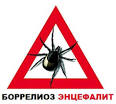 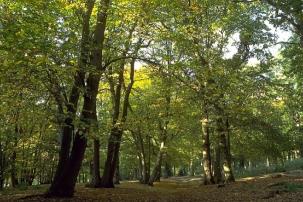 Обитатели леса, пастбищ, лугов активны с ранней весны до поздней осени, паразитируют на крупных и мелких наземных позвоночных. Жертву находят с помощью термо-, вибро-и хемо- рецепторов. Поэтому при прогулке по лесу или на лугу не стоит пренебрегать мерами безопасности.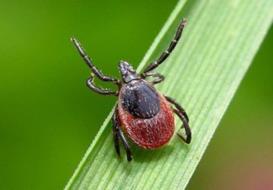 Как предупредить укус клеща? Собираясь в лес, наденьте светлую и однотонную одежду, чтобы паразитов можно было лучше видеть. Рубашку (байку) заправляйте в брюки, а рукава ее должны плотно облегать запястье. Брюки выбирайте для похода в лес из плотной ткани, а штанины заправьте в тугую резинку носков. Обувь старайтесь одевать с высоким голенищем. 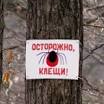 Головные уборы обязательны. Это может быть капюшон или другой головной убор (платок, косынка, концы которых следует заправлять под воротник). Перед посещением леса одежду обработайте средствами для защиты от клещей (репеллентами). Периодически наносите препараты на одежду во время продолжительного посещения лесного массива. Собираясь на прогулку в парк с малышом, обработайте репеллентами детское «транспортное средство». Только помните, что использовать репелленты нужно строго в соответствии с инструкцией! 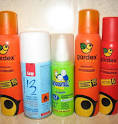 Гуляя на местах, где много зеленой растительности, старайтесь обходить густую высокую траву и кустарники.Во время прогулки в лесу или в парке периодически (каждые 15-30 минут) тщательно осматривайте себя и детей  на предмет наличия клещей.После прихода домой осмотрите себя и близких. Самые излюбленные места клещей – это волосистая часть головы, подмышечные впадины, паховая область и ягодицы, живот: ищите их в первую очередь там.Не приносите домой ветки деревьев, цветы и разные травяные сборы – в них могут прятаться клещи. Укусить Вас они могут и дома. 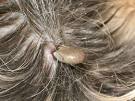  Если вы берете с собой на прогулку собаку или другое домашнее животное, то будьте внимательны к ним. Любимые домашние животные также могут собрать во время прогулок клещей и принести их затем в квартиру. Если вдруг…Если после посещения лесного массива, работы на даче или прогулки, Вы обнаружите на своем теле присосавшегося клеща, то не нужно впадать в панику. При обнаружении присосавшегося клеща его необходимо удалить в любом территориальном медицинском учреждении (врачом-хирургом). 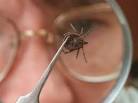 Обязательно обратитесь в амбулаторно-поликлиническую организацию по месту жительства к врачу-инфекционисту (участковому терапевту) для прохождения профилактического лечения и наблюдения. Самостоятельно можно аккуратно и оперативно вытащить клеща с помощью нитки, которой необходимо обвязать  «кровопийца» как можно ближе к поверхности Вашей кожи, место укуса обработать йодом или другим спиртовым раствором.Заливать маслом и вытаскивать пинцетом клеща, как делают это многие, опасно. Эти способы позволяют клещу выпустить под кожу много зараженной слюны. Вытащенного самостоятельно клеща нельзя давить пальцами, положите его в баночку с крышкой и везите в ближайшую лабораторию для анализа. Современная медицинская лаборатория определит, не заразен ли ваш клещ.С целью предупреждения возникновения и распространения инфекционных заболеваний, обеспечения благоприятных условий для жизни и здоровья населения Гродненский зональный центр гигиены и эпидемиологии оказывает: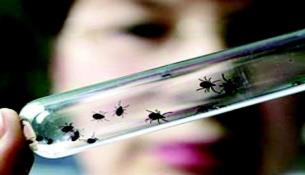 консультирование граждан по вопросам профилактики нападения клещей и клещевых инфекций, телефон 75 77 94;проведение акарицидных (противоклещевых) обработок зон отдыха, территорий детских оздоровительных и санаторно-курортных организаций, придомовых территорий, дачных и приусадебных участков, телефон 73 44 91. 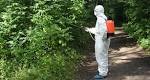 Государственное учреждение«Гродненский зональный центр гигиены и эпидемиологии»2015 год